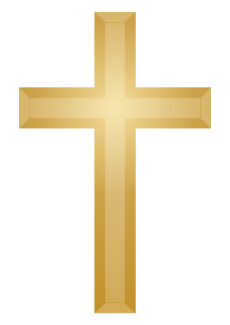 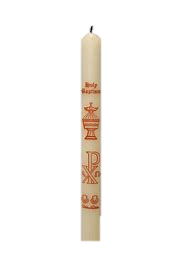 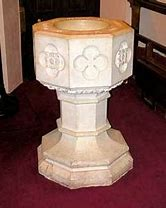 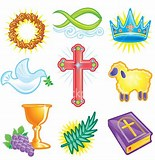 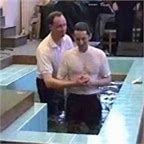 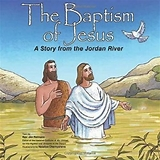 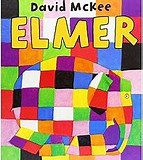 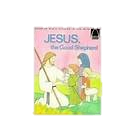 Prior learning Future LearningWhat are some of the differences and similarities within Christianity locally and globally? – Y6Key VocabularyKey Vocabulary5 FingersChristianity, Christian, Bible, Hebrew, Aramaic, Greek, ChurchChristian SymbolsThings that Christians have or wear to show that they belong to the church.JesusChristians believe Jesus is God’s Son, part of the Trinity of Father, Son and Holy Spirit. The Messiah and The Saviour. BaptismInfant baptism when babies are welcomed into the family of God, the church, Jesus’ familyJohn the BaptistJesus’ cousin who was baptising people in the Jordan and who baptised Jesus.Total immersion Baptism People are fully submerged in the water and it symbolises a new start. This is the way that some people show they want to belong to Jesus